                                                                В листопаде, яркое,
                                                                         Что за чудо, спросим?                                                                 На дары богатое
                                                                          Время года осень. Вот и осень прошла...Осень - удивительная пора. Чем порадовала она наших дошколят – в  фотоотчёте.В начале ноября  в нашей группе прошел осенний праздник «Золотая осень в гости к нам пришла». На дворе слякоть и холодно, а у нас царила теплая, доброжелательная атмосфера.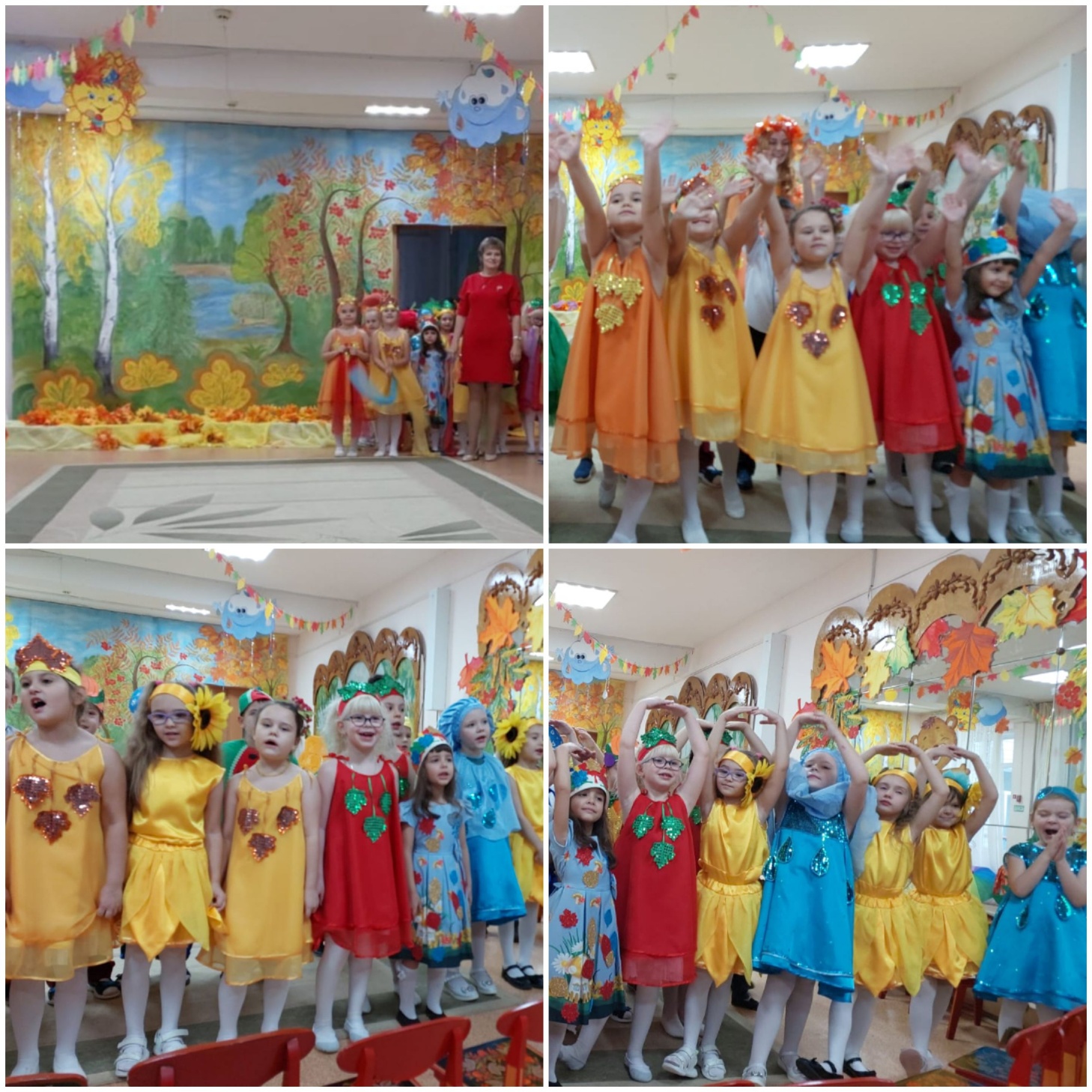            Ребята с нетерпением ждали это мероприятие, и не зря, ведь оно прошло очень весело и интересно. К детям в гости пришли Мухомориха и Водяной, которые хотели испортить праздник. Однако им это не удалось. Весёлыми песнями и задорными танцами дети разрушили колдовство, и праздник удался на славу.      На протяжении всего праздника присутствовал положительный эмоциональный настрой, все ребята получили массу приятных впечатлений. Они читали стихи,  эмоционально исполняли песни, показали сценку про овощи.         Ярким и запоминающимся эпизодом стал сюрпризный момент – яблочки из арбуза, которые в подарок принесла Осень. Праздник в детском саду - это всегда удивительные чудеса, волшебные краски, звонкий смех воспитанников, море улыбок и веселья. Хоть и говорят, что осень унылая пора, но дети, как никто другой, способны  радоваться шороху золотистых опавших листьев под ногами,  дождику, под которым так интересно гулять с зонтиком, шлепанью по лужам, получая от этого неизгладимые впечатления… Вот поэтому, праздник осени в детском саду является одним из самых любимых  у нашей детворы. Воспитанники, как и их родители, получили много позитивных эмоций и впечатлений.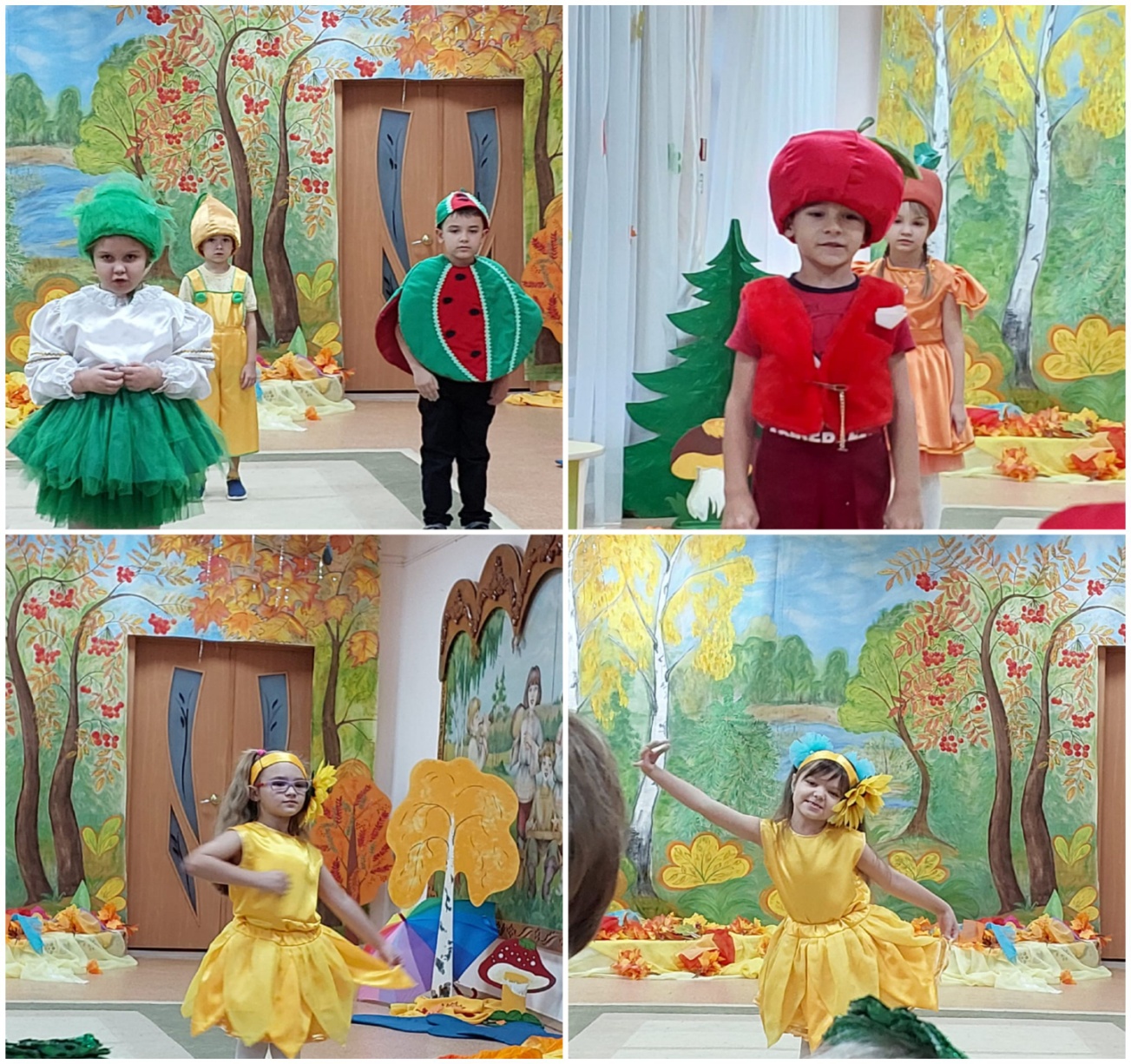 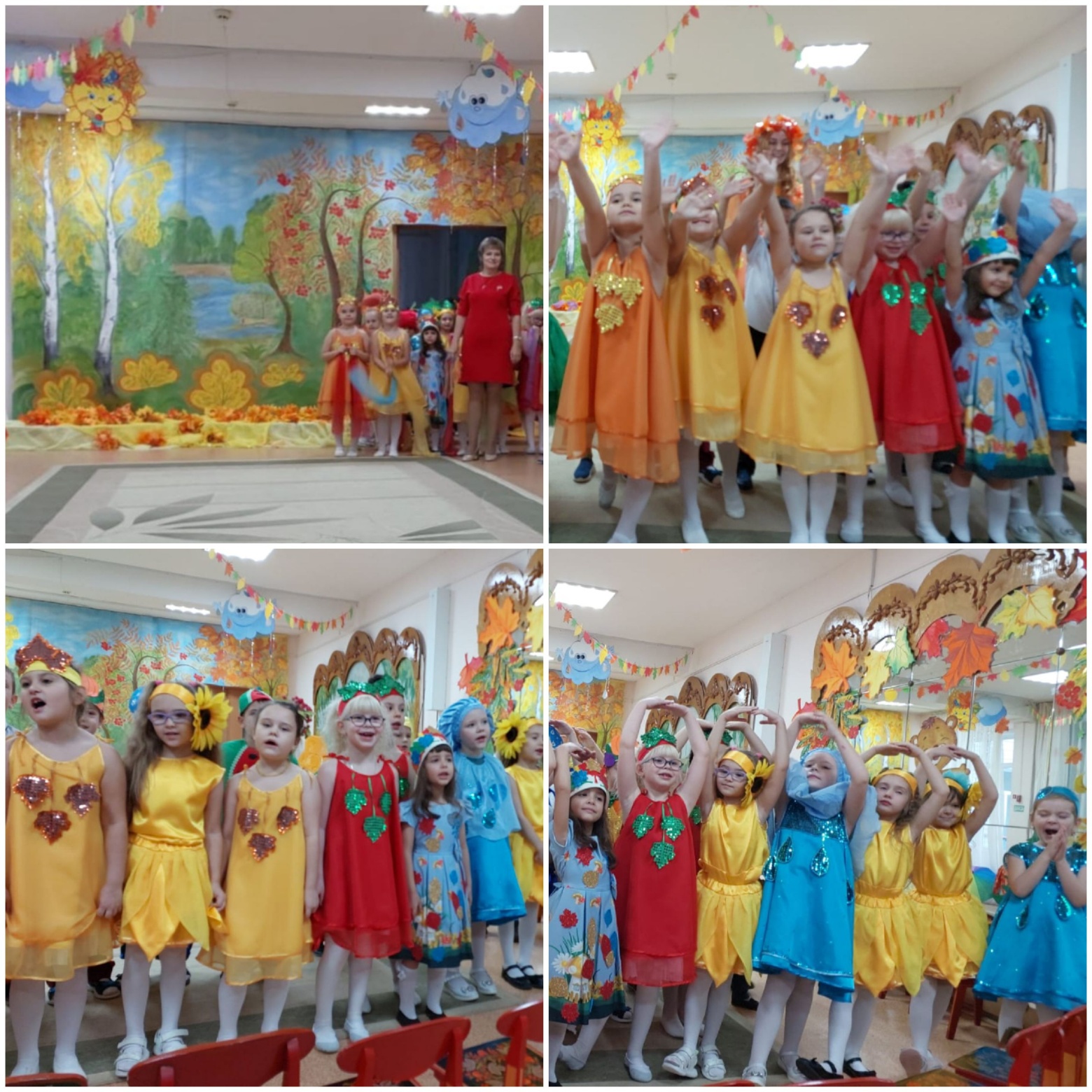 Детские праздники - это море улыбок и веселья, удивительные чудеса, волшебные краски и звонкий смех детей.Заглянул сегодня праздник в каждый дом,Потому что бродит осень за окном.Заглянул осенний праздник в детский сад,Чтоб порадовать и взрослых и ребят!Нет милее дружка, чем родная матушка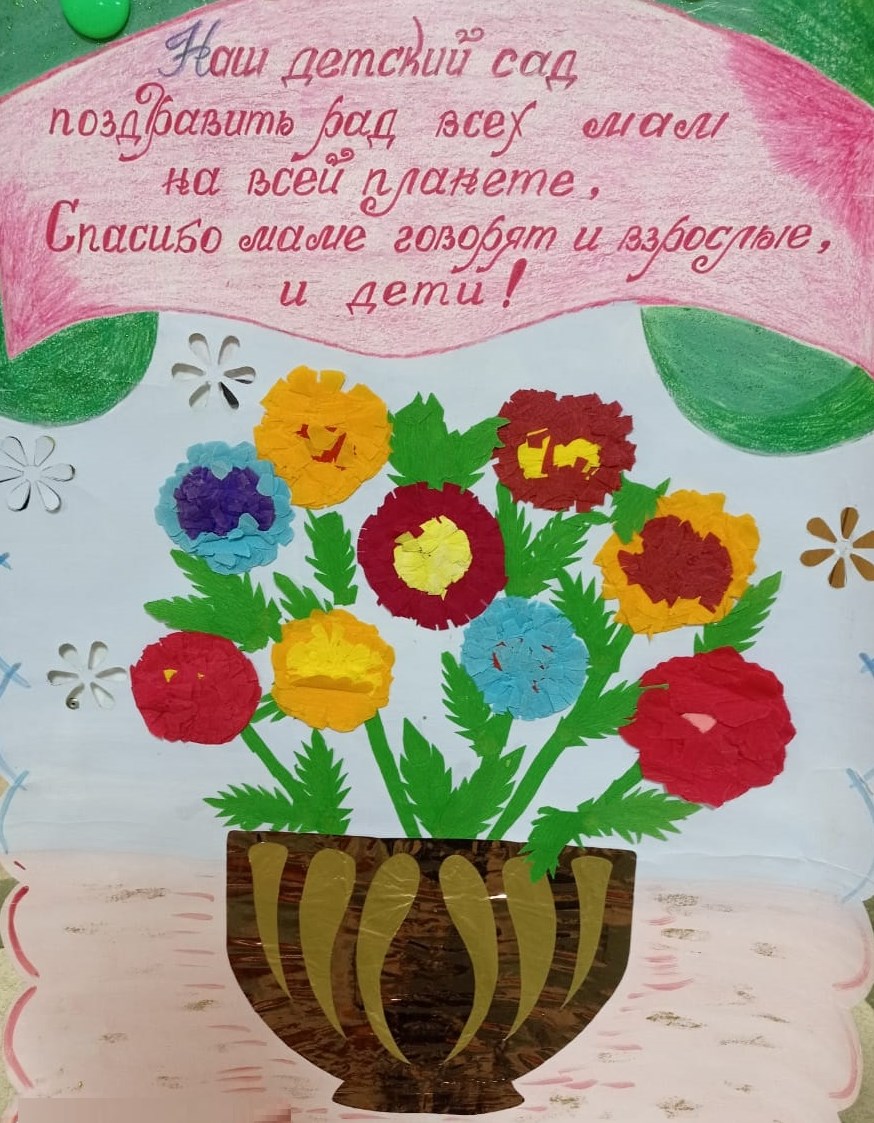 Сколько тепла таит магическое слово, которым называют самого близкого, дорогого и единственного человека.        Есть у нас замечательный праздник  в календаре - День матери, а значит, есть ещё один повод поздравить наших мам, поблагодарить их за доброту и ласку, нежно обнять и поцеловать.  24 ноября в группе «Барбарики» состоялось развлечение в народном стиле. Народные праздники, обряды являются значимыми явлениями духовной культуры русского народа. Они играют большую роль: способствуют сближению людей, поднимают настроение, формируют праздничную культуру.
Мамы и дети погрузились в атмосферу народных игр, песен, частушек. Дети и родители получили заряд бодрости, радости и единения. Мы считаем, что такие мероприятия помогут каждому ребенку почувствовать себя частью великого целого - русского народа, нашей страны. Помогут научиться уважать и ценить прошлое, настоящее и заботиться о будущем. 
Ребята с удовольствием выступили перед своими мамами, показав свои творческие таланты: рассказывали стихотворения, исполняли песни и танцы.
В музыкальном зале царила необычайно добрая, праздничная атмосфера. Праздник удался. Он способствовал созданию положительных эмоциональных переживаний детей и родителей от совместного празднования мероприятия.Хочется поблагодарить всех мам за участие в празднике, за внимание к детям, за праздничное настроение.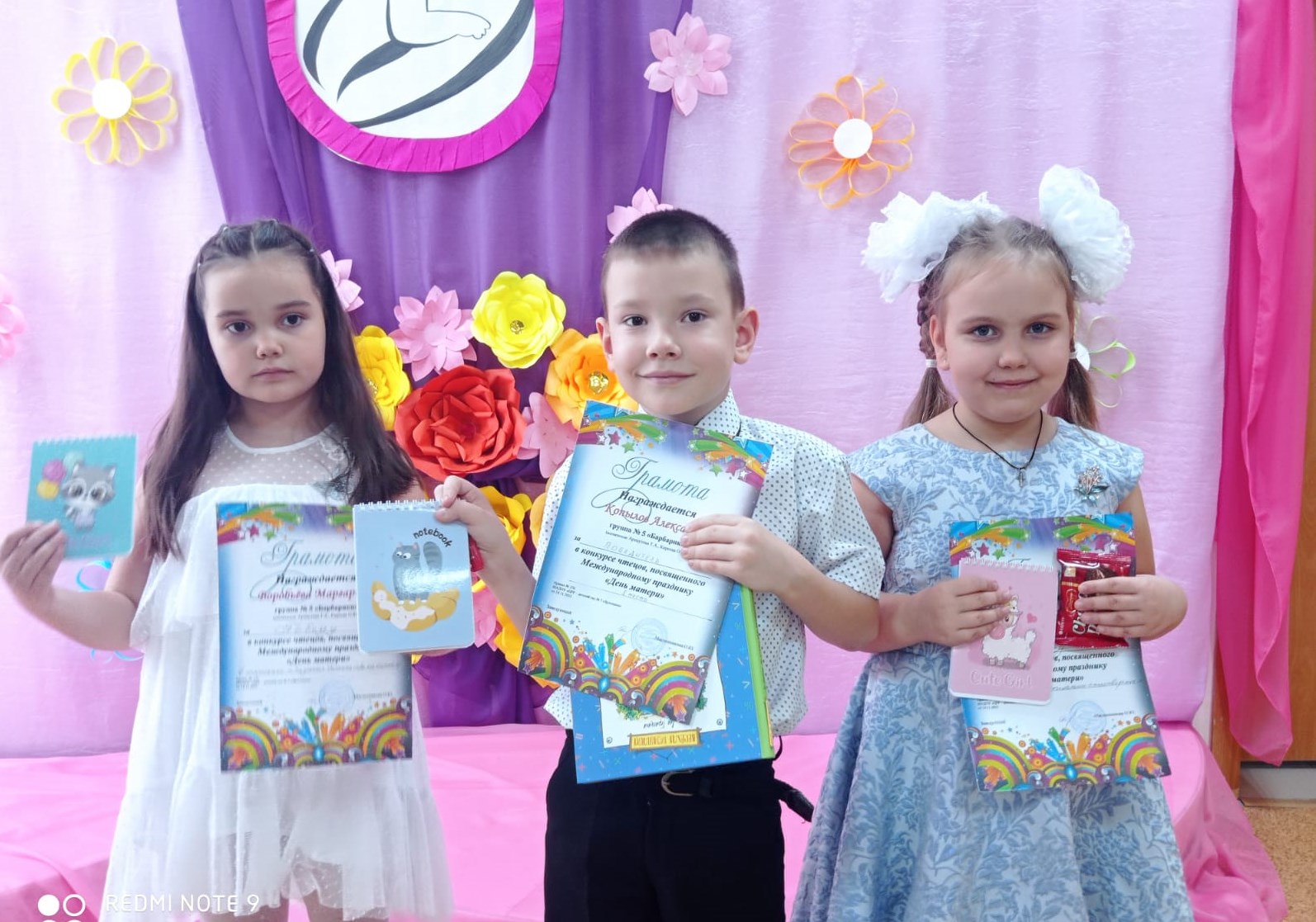 Наши воспитанники: Александр К., Маргарита В., Дарья П. приняли участие в конкурсе чтецов.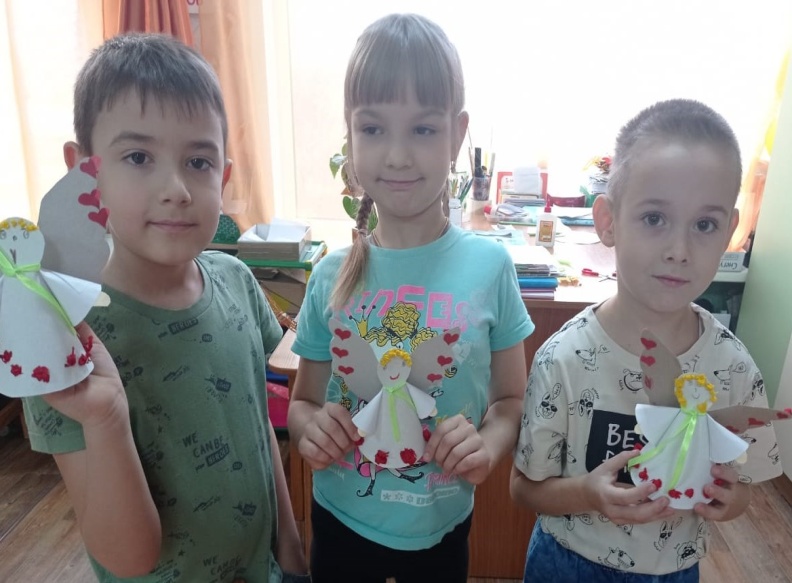 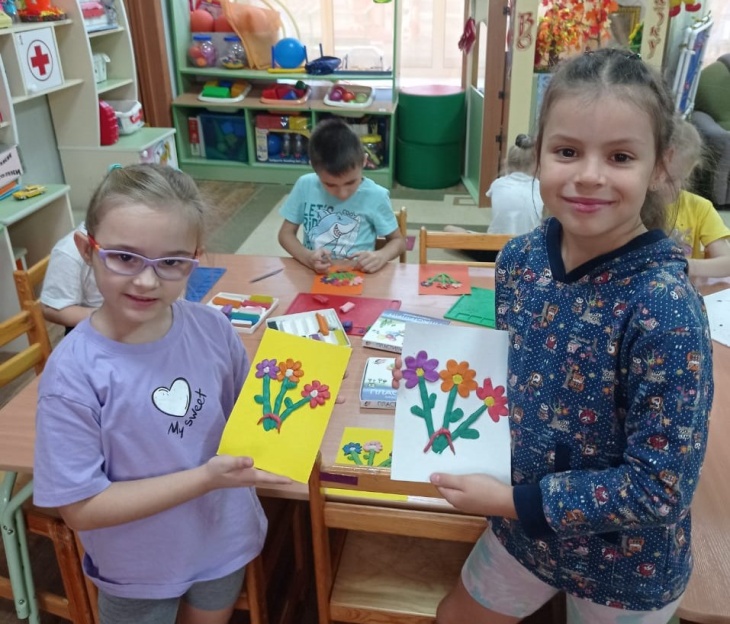 Подарки для любимых мамочекВоспитатели группы №5 «БАРБАРИКИ» Татьяна Александровна А. и Ольга Юрьевна К.